Advanced Drafting/CAD	Course No. 21150	Credit: 1.0Pathways and CIP Codes: Manufacturing (48.0000) - Production StrandCourse Description: An advanced, application level course designed to build on and apply the skills learned in Drafting/CAD. (Prerequisite: Drafting/CAD.)Directions: The following competencies are required for full approval of this course. Check the appropriate number to indicate the level of competency reached for learner evaluation.RATING SCALE:4.	Exemplary Achievement: Student possesses outstanding knowledge, skills or professional attitude.3.	Proficient Achievement: Student demonstrates good knowledge, skills or professional attitude. Requires limited supervision.2.	Limited Achievement: Student demonstrates fragmented knowledge, skills or professional attitude. Requires close supervision.1.	Inadequate Achievement: Student lacks knowledge, skills or professional attitude.0.	No Instruction/Training: Student has not received instruction or training in this area.Benchmark 1: CompetenciesBenchmark 2: CompetenciesBenchmark 3: CompetenciesBenchmark 4:	 CompetenciesBenchmark 5:	 Inquiry CommandsCompetenciesI certify that the student has received training in the areas indicated.Instructor Signature: 	For more information, contact:CTE Pathways Help Desk(785) 296-4908pathwayshelpdesk@ksde.org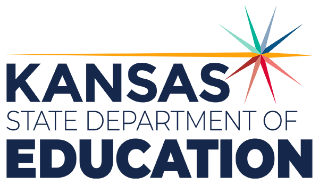 900 S.W. Jackson Street, Suite 102Topeka, Kansas 66612-1212https://www.ksde.orgThe Kansas State Department of Education does not discriminate on the basis of race, color, national origin, sex, disability or age in its programs and activities and provides equal access to any group officially affiliated with the Boy Scouts of America and other designated youth groups. The following person has been designated to handle inquiries regarding the nondiscrimination policies:	KSDE General Counsel, Office of General Counsel, KSDE, Landon State Office Building, 900 S.W. Jackson, Suite 102, Topeka, KS 66612, (785) 296-3201. Student name: Graduation Date:#DESCRIPTIONRATING1.1Demonstrate knowledge of user coordinate system.1.2Demonstrate ability to manipulate UCS.1.3Demonstrate ability to set and use advanced dimensioning functions correctly.1.4Use the draw and modify commands to created and modify geometry.1.5Use the proper commands to change drawing settings.#DESCRIPTIONRATING2.1Demonstrate proficiency in creating auxiliary views.2.2Identify, draw, sketch, dimension and position appropriate auxiliary views.2.3Demonstrate proficiency in creating section views.2.4Identify, draw, and position appropriate section views.2.5Use draw commands to create geometry.2.6Explain the point views of lines.2.7Identify symbols, section lines, and materials.#DESCRIPTIONRATING3.1Demonstrate the ability to create drawings in 3D.3.2Construct solid models (e.g. orthographic models, isometric models).3.3Manipulate solid models.3.4Demonstrate the ability to create drawings in 3D.3.5Define the different types of lines and planes.3.6Describe and sketch in First Angle, Third Angle/Quadrant.#DESCRIPTIONRATING4.1Create and manage drawing layers.4.2Draw objects with different colors, line types and line weights.4.3Use text and text editing commands to create and modify text in drawing.4.4Create and edit dimensions and dimension styles.#DESCRIPTIONRATING5.1Use the List command to find object properties.5.2Use the Distance command to find length data.5.3Use the Area and ID commands to find drawing data.